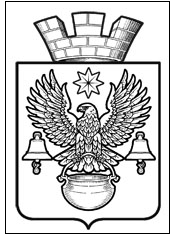 ПОСТАНОВЛЕНИЕАДМИНИСТРАЦИИ КОТЕЛЬНИКОВСКОГО ГОРОДСКОГО ПОСЕЛЕНИЯКОТЕЛЬНИКОВСКОГО МУНИЦИПАЛЬНОГО РАЙОНАВОЛГОГРАДСКОЙ ОБЛАСТИ29.07.2021  						№514О внесении изменений в постановление администрации Котельниковского городского поселения «Об утверждении Положения о составе, порядке подготовки документов территориального планирования Котельниковского городского поселения, порядке подготовки изменений и внесения их в такие документы, а также составе, порядке подготовки планов реализации таких документов» от 10.01.2020 г.  №12	В соответствии с Градостроительным кодексом РФ, руководствуясь Федеральным законом от 06.10.2003 г. №131-ФЗ «Об общих принципах организации местного самоуправления в Российской Федерации», Уставом Котельниковского городского поселения,  администрация Котельниковского городского поселения ПОСТАНОВЛЯЕТ:1. Внести в постановление администрации Котельниковского городского поселения «Об утверждении Положения о составе, порядке подготовки документов территориального планирования Котельниковского городского поселения, порядке подготовки изменений и внесения их в такие документы, а также составе, порядке подготовки планов реализации таких документов» от 10.01.2020 г. №12 следующие изменения:1.1. Изложить п. 1.4. Положения о составе, порядке подготовки документов территориального планирования Котельниковского городского поселения, порядке подготовки изменений и внесения их в такие документы, а также составе, порядке подготовки планов реализации таких документов, в следующей редакции:«1.4. Генеральный план содержит:1) положение о территориальном планировании;2) карту планируемого размещения объектов местного значения поселения;3) карту границ населенных пунктов (в том числе границ образуемых населенных пунктов), входящих в состав поселения;4) карту функциональных зон поселения.1.2. Изложить п. 2.9 Положения о составе, порядке подготовки документов территориального планирования Котельниковского городского поселения, порядке подготовки изменений и внесения их в такие документы, а также составе, порядке подготовки планов реализации таких документов, в следующей редакции:«2.9. Согласование проекта генерального плана с уполномоченным федеральным органом исполнительной власти, высшим исполнительным органом государственной власти субъекта Российской Федерации, в границах которого находится поселение, органами местного самоуправления муниципальных образований, имеющих общую границу с поселением, органами местного самоуправления муниципального района, в границах которого находится поселение (в случае подготовки проекта генерального плана поселения), осуществляется в двухмесячный срок (за исключением случая, предусмотренного пункта 2.10. настоящего Положения) со дня поступления в эти органы уведомления об обеспечении доступа к проекту генерального плана и материалам по его обоснованию в информационной системе территориального планирования.»1.3. Изложить п. 2.10 Положения о составе, порядке подготовки документов территориального планирования Котельниковского городского поселения, порядке подготовки изменений и внесения их в такие документы, а также составе, порядке подготовки планов реализации таких документов, в следующей редакции:«2.10. Изменения в утвержденный генеральный план подлежат согласованию с органами государственной власти и органами местного самоуправления, указанными в пункте 2.9. настоящего Положения, в срок, не превышающий одного месяца со дня поступления в указанные органы уведомления об обеспечении доступа к проекту документа о внесении изменений в генеральный план и материалам по его обоснованию в информационной системе территориального планирования, в следующих случаях:1) внесение изменений, предусмотренных частью 7 статьи 26 Градостроительного Кодекса Российской Федерации;2) внесение изменений в части реконструкции объектов капитального строительства местного значения поселения, размещение которых предусмотрено утвержденным генеральным планом поселения;3) внесение изменений в части приведения утвержденного генерального плана поселения в соответствие с утвержденными документами территориального планирования Российской Федерации, утвержденными документами территориального планирования двух и более субъектов Российской Федерации, утвержденными документами территориального планирования субъекта Российской Федерации.».1.4. Изложить п. 2.11 Положения о составе, порядке подготовки документов территориального планирования Котельниковского городского поселения, порядке подготовки изменений и внесения их в такие документы, а также составе, порядке подготовки планов реализации таких документов, в следующей редакции:«2.11. В случаях, не предусмотренных пунктом 2.10 настоящего Положения, изменения в утвержденный генеральный план подлежат согласованию в срок, не превышающий двух месяцев со дня поступления уведомления об обеспечении доступа к проекту документа о внесении изменений в генеральный план и материалам по его обоснованию в информационной системе территориального планирования в органы государственной власти и органы местного самоуправления, указанные в пункте 2.9 настоящего Положения».2. Пункты 2.10, 2.11, 2.12, 2.13 Положения о составе, порядке подготовки документов территориального планирования Котельниковского городского поселения, порядке подготовки изменений и внесения их в такие документы, а также составе, порядке подготовки планов реализации таких документов, считать соответственно пунктами 2.12, 2.13, 2.14, 2.15 Положения.3. Настоящее постановление подлежит обнародованию на официальном сайте администрации Котельниковского городского поселения.4. Контроль за исполнением данного постановления оставляю за собой.Глава Котельниковскогогородского поселения							А.Л.Федоров